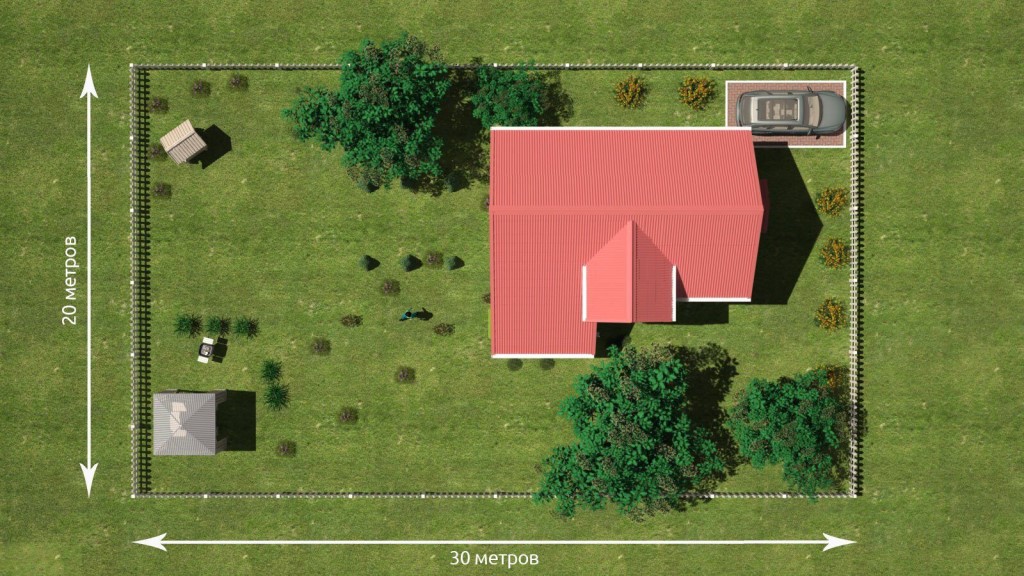 Необходимость проведения кадастровых работ по установлению границ земельных участковВ настоящее время в Управление Росреестра по Вологодской области часто обращаются граждане по вопросу необходимости проведения кадастровых работ по установлению границ земельных участков, по разрешению споров между смежными правообладателями земельных участков. В связи с этим Управление Росреестра по Вологодской области рекомендует гражданам Вологодской области провести межевание находящихся в собственности земельных участков, если их границы ещё не установлены в Едином государственном реестре недвижимости (ЕГРН).Необходимость проведения кадастровых работ обусловлена тем, что при установленных границах  при любых возникающих спорных ситуациях на законных основаниях появляется возможность отстаивать границы своего земельного участка.Уточнение границ и площади земельного участка позволяет внести актуальные сведения о данном земельном участке в информационные ресурсы и предоставлять достоверные сведения для налогообложения. Таким образом,  если у участка отсутствуют определенные границы, то риск их нарушения многократно повышается.Кадастровые работы по установлению границ земельного участка (межевание границ земельного участка)  представляют собой сбор и анализ документации, касающейся земельного участка, полевые геодезические измерения земельного участка на местности, в результате чего формируется межевой план, позволяющий провести государственный кадастровый учет в отношении этого земельного участка.Межевание границ земельных участков проводят кадастровые инженеры на основании заключенного договора подряда на проведение кадастровых  работ по определению (уточнению) площади и координат границ земельного участка. Самостоятельно провести межевание участка невозможно, так как для этого необходимо иметь лицензию на право осуществления геодезической и картографической деятельности. Информация о кадастровых инженерах размещена на сайте Росреестра www.rosreestr.ru сервиса «Реестр кадастровых инженеров». На  данном сервисе можно узнать о качестве работы конкретного кадастрового инженера, оценить результат профессиональной деятельности.Кадастровые работы по подготовке межевого плана проводятся при предоставлении, выделении, создании, установлении границ, объединении, разделе земельных участков.Проведение данных работ осуществляется в несколько этапов, среди которых можно выделить подготовку и предоставление документации, сбор информации относительно участка, осмотр объекта на местности и составление документации в отношении данного земельного участка, согласование границ земельного участка.Межевой план необходимо представить в МФЦ вместе с заявлением о внесении сведений о границах земельного участка в ЕГРН.Пресс-служба Управления Росреестра по Вологодской области